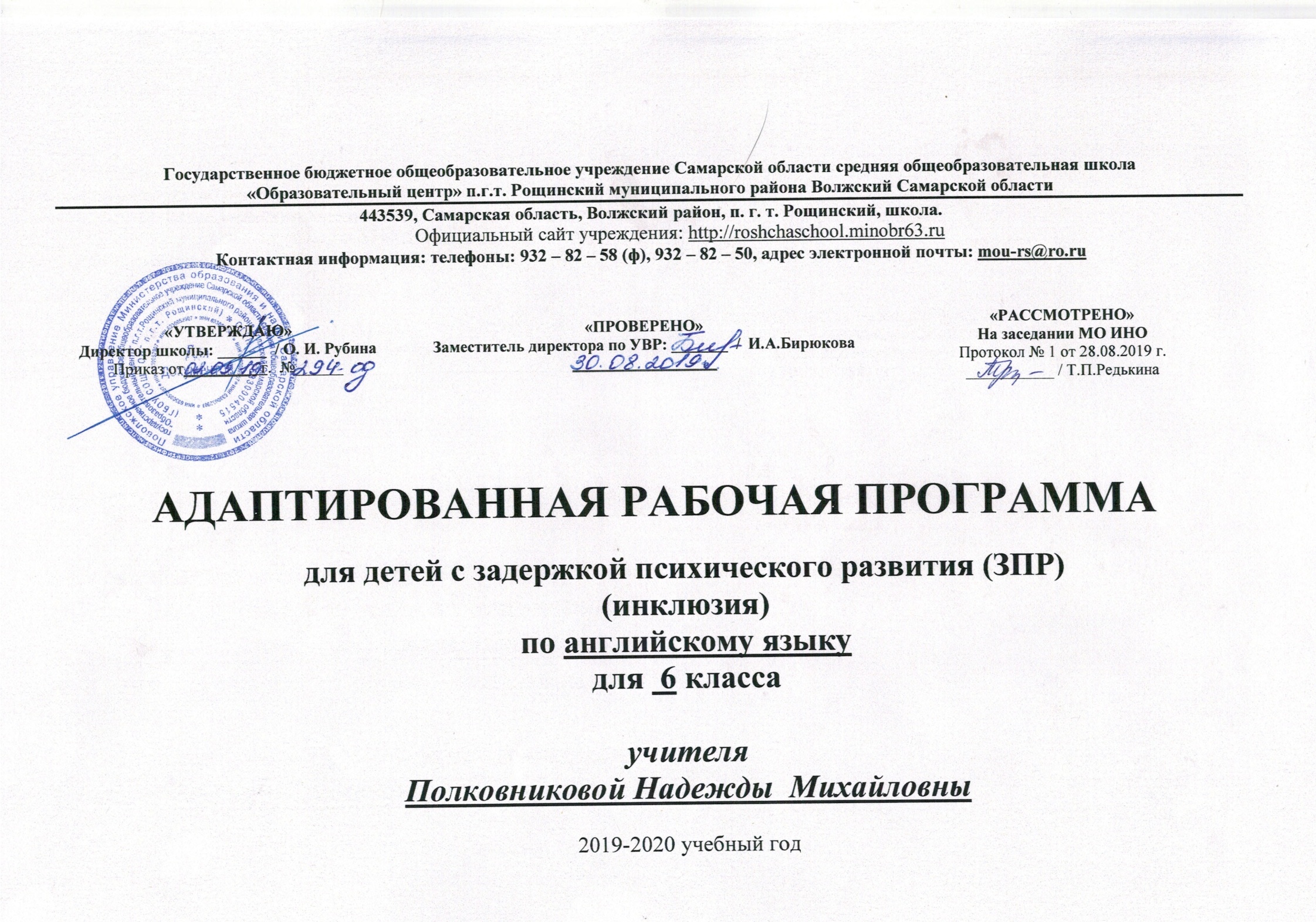 2. Пояснительная запискаАдаптированная  рабочая программа (далее – АРП)  по английскому языку для обучающихся 6 класса с задержской психического развития на основе федерального компонента государственного стандарта основного общего образования. Программа конкретизирует содержание предметных тем образовательного стандарта, дает примерное распределение учебных часов по разделам курса и рекомендуемую последовательность изучения тем и разделов учебного предмета с учетом межпредметных и внутрипредметных связей, логики учебного процесса, возрастных особенностей учащихся.Программа рассчитана на обучающихся  с недостаточной языковой  подготовкой, имеющихзадержку психического развития. При составлении программы учитывались следующие особенности воспитанника: сужение объема активного внимания, нарушение запоминания и произвольного воспроизведения учебной информации, тревожность, рассеянность, отсутствие настойчивости, нарушение устной и письменной речи (ОНР III уровень), трудности в выражении мыслей, бедный словарный запас, медлительность, истощаемость, утомляемость, достаточный уровень обучаемости (понимает смысл задания, но нуждается в стимулирующей и организующей  помощи). Процесс обучения таких воспитанника имеет коррекционно-развивающий характер, направленный на коррекцию имеющихся у воспитанника недостатков в развитии, пробелов в знаниях и опирается  на субъективный опыт воспитанника и связь с реальной жизнью. Методы и формы обучения определяются с учетом индивидуальных и психолого-физических особенностей воспитанников с ЗПР. В связи с этим основные методики изучения английского языка  на данном уровне: обучение через опыт и сотрудничество; учет индивидуальных особенностей и потребностей воспитанников; интерактивность (работа в малых группах, игровые занятия, тренинги, личностно-деятельностный подход, применение здоровьесберегающих технологий). Основной формой обучения является урок, типы которого могут быть: уроки усвоения новой учебной информации; уроки формирования практических умений и навыков воспитанников; уроки обобщения и систематизации знаний, умений и навыков; уроки проверки и оценки знаний, умений и навыков воспитанников; помимо этого в программе  как лекции, лабораторные и практические работы, практикум. В рабочей программе предусмотрены варианты изучения материала, как в коллективных, так и в индивидуально-групповых формах. Рабочая программа разработана с учетом основных направлений модернизации общего образования, с учетом психолого-физических особенностей воспитанников с ТНР:- нормализации учебной нагрузки воспитанников; устранения перегрузок, подрывающих физическое и психическое здоровье; соответствие содержания образования возрастным закономерностям воспитанников, ихособенностям и возможностям, путем усиления внимания к принципу доступности;- личностная ориентация содержания образования;- формирование ключевых компетенций – готовности воспитанников использовать усвоенные знания, умения и способы деятельности в реальной жизни для решения практических задач.Особенностями обучающихся с задержской психического развития являются:- при относительной сохранности смысловой памяти (ассоциации) у детей снижена вербальная память (вид памяти, который определяет способность запоминать, сохранять и воспроизводить речевую (словесную) информацию), страдает продуктивность запоминания;- отстают в развитии словесно-логического мышления, с трудом овладевают анализом и синтезом, сравнением и обобщением; - некоторое отставание в развитии двигательной сферы – недостаточная координация движений, снижение скорости и ловкости их выполнения;- трудности возникают при выполнении заданий по словесной инструкции.-часто встречается недостаточная координация пальцев кисти руки, недоразвитие мелкой моторики;- неустойчивость внимания и памяти, особенно речевой, низкий уровень понимания словесных инструкций, недостаточность регулирующей функции речи, низкий уровень контроля за собственной деятельностью;- нарушение познавательной деятельности, низкая умственная работоспособность;- отклонения в эмоционально-волевой сфере.- нарушения произвольной деятельности и поведения детей; быстрая истощаемость и пресыщаемость любым видом деятельности; повышенная возбудимость- трудности формирования саморегуляции и самоконтроля;- трудно сохранять усидчивость, работоспособность и произвольное внимание на протяжении всего урока.Ввиду психологических особенностей детей с ЗПР с целью усиления практической направленности обучения проводится коррекционная работа, которая включает следующие направления.Совершенствование движений и сенсомоторного развития: развитие мелкой моторики и пальцев рук; развитие навыков каллиграфии; развитие артикуляционной моторики.Коррекция отдельных сторон психической деятельности: коррекция – развитие восприятия, представлений, ощущений; коррекция – развитие памяти; коррекция – развитие внимания; формирование обобщенных представлений о свойствах предметов (цвет, форма, величина); развитие пространственных представлений и ориентации; развитие представлений о времени.Развитие различных видов мышления: развитие наглядно-образного мышления;развитие словесно-логического мышления (умение видеть и устанавливать логические связи между предметами, явлениями и событиями).Развитие основных мыслительных операций: развитие умения сравнивать, анализировать; развитие умения выделять сходство и различие понятий; умение работать по словесной и письменной инструкциям, алгоритму; умение планировать деятельность.Коррекция нарушений в развитии эмоционально-личностной сферы: развитие инициативности, стремления доводить начатое дело до конца; формирование умения преодолевать трудности; воспитание самостоятельности принятия решения; формирование адекватности чувств; формирование устойчивой и адекватной самооценки; формирование умения анализировать свою деятельность; воспитание правильного отношения к критике.Коррекция – развитие речи: развитие фонематического восприятия; коррекция нарушений устной и письменной речи; коррекция монологической речи; коррекция диалогической речи; развитие лексико-грамматических средств языка. Расширение представлений об окружающем мире и обогащение словаря. Коррекция индивидуальных пробелов в знаниях.Нормативно-правовые документы, обеспечивающие реализацию программы:1. Федеральный закон от 29.12.2012. N 273-ФЗ «Об образовании в Российской Федерации»;2. Порядок организации и осуществления образовательной деятельности по основным общеобразовательным программам - образовательным программам начального общего, основного общего и среднего общего образования, утверждённым приказом Министерства образования и науки Российской Федерации от 30.08.2013 №1015; 3.Федеральный государственный образовательный стандарт основного общего образования;4. Концепция духовно-нравственного развития и воспитания личности гражданина России;5. Планируемые результаты основного общего образования;6. Федеральный перечень учебников, утвержденных, рекомендованных (допущенных) к использованию в образовательном процессе в образовательных учреждениях, реализующих программы общего образования;7. Приказ Минобрнауки России от 31.03.2014 N 253 "Об утверждении федерального перечня учебников, рекомендуемых к использованию при реализации имеющих государственную аккредитацию образовательных программ начального общего, основного общего, среднего общего образования";8. Приказ Минобрнауки России от 08.06.2015 N576 "Об внесении изменений в федеральный перечень учебников, рекомендуемых к использованию при реализации имеющих государственную аккредитацию образовательных программ начального общего, основного общего, среднего общего образования, утвержденного приказом Минобрнауки России от 31.03.2014 N 253 ";9. Рабочая программа. Английский язык. 5-9 классы. В.Г. Апальков.10.Требования к оснащению образовательного процесса в соответствии с содержательным наполнением учебных предметов федерального компонента государственного образовательного стандарта (Приказ Минобрнауки России от 04.10.2010 г. N 986 г. Москва);11. СанПиН, 2.4.2.3286-15 «Санитарно-эпидемиологические требования к условиям и организации обучения и воспитания в организациях, осуществляющих образовательную деятельность по адаптированным основным общеобразовательным программам для обучающихся с ограниченными возможностями здоровья »; 12.Положение «Об инклюзивном обучении детей с ограниченными возможностями здоровья в государственном бюджетном общеобразовательном учреждении Самарской области средней общеобразовательной школе «Образовательный центр» п.г.т. Рощинский муниципального района Волжский Самарской области»;13. Положение «О текущем контроле и нормах оценки обучающихся с ОВЗ государственного бюджетного общеобразовательного учреждения Самарской области средней общеобразовательной школы «Образовательный центр» п.г.т. Рощинский муниципального района Волжский Самарской области»;14.  Положение «Об адаптированной рабочей программе для обучения детей с ОВЗ учителя – предметника государственного бюджетного общеобразовательного учреждения Самарской области средней общеобразовательной школы «Образовательный центр» п.г.т. Рощинский муниципального района Волжский Самарской области»;15.  Индивидуальный учебный план обучающегося ГБОУ СОШ «ОЦ» п. г. т. Рощинский  на 2018 -2019 учебного год;16. На базе ООП ООО с учетом АОП обучающегося с задержкой психического развития и в соответствии с психофизическими особенностями и особыми образовательными потребностями ребенка;17. Устав ГБОУ СОШ «ОЦ» п.г.т. Рощинский.Адаптированная рабочая программа направлена на:- формирование универсальных учебных действий  (личностные, метапредметные, предметные результаты) для основного общего образования;- реализацию системно-деятельностного подхода в организации образовательного процесса, который обеспечивает:формирование готовности к саморазвитию и непрерывному образованию; - проектирование и конструирование социальной среды развития обучающихся в системе образования; - активную учебно-познавательную деятельность обучающихся; - построение образовательного процесса с учётом индивидуальных возрастных, психологических и физиологических особенностей обучающихся. предназначена для того, чтобы:предоставить возможность обучающимся развиваться в своем персональном темпе, исходя из собственных образовательных способностей и интересов;реализовать цели и задачи образования, обучающихся с ОВЗ, независимо от состояния здоровья, наличия физических недостатков;предоставить возможность социализации в процессе изучения иностранного языка.Цель изучения иностранных языков в школе—формирование у школьников иноязычной коммуникативной компетенции, т. е. способности и готовности осуществлять иноязычное межличностное и межкультурное общение с носителями языка. Для достижения данной цели необходимо усиление социокультурной направленности обучения иностранным языкам, ориентация на усиление культуроведческого аспекта в содержании обучения, на включение школьников в диалог культур, что способствует приобщению учащихся к культуре страны изучаемого языка, развитию взаимопонимания, толерантного отношения к проявлению иной культуры, помогает им лучше осознать особенности культуры своей страны и развивает у них умение представлять ее в процессе общения средствами иностранного языка. Иноязычная коммуникативная компетенция предусматривает развитие коммуникативных умений в основных видах речевой деятельности: говорении, понимании воспринимаемого на слух (аудировании), чтении и письме. Предметное содержание речи определяется на основе сфер общения (социально-бытовой, социально- культурной, учебно-трудовой), ситуаций общения и выделенной на их основе тематики общения. Таким образом, компонентами содержания обучения являются: —предметное содержание речи и эмоционально-ценностное отношение к нему (ценностные ориентации); —коммуникативные умения в названных видах речевой деятельности; —языковые знания и навыки; —социокультурные знания и навыки; —учебно-познавательные и компенсаторные умения (общеучебные умения и специальные/предметные умения).               Задачами реализации программы учебного предмета являются: 1) формирование дружелюбного и толерантного отношения к ценностям иных культур, оптимизма и выраженной личностной позиции в восприятии мира, в развитии национального самосознания на основе знакомства с жизнью своих сверстников в других странах, с образцами зарубежной литературы разных жанров, с учётом достигнутого обучающимися уровня иноязычной компетентности; 2) формирование и совершенствование иноязычной коммуникативной компетенции; расширение и систематизация знаний о языке, расширение лингвистического кругозора и лексического запаса, дальнейшее овладение общей речевой культурой; 3) достижение допорогового уровня иноязычной коммуникативной компетенции; 4) создание основы для формирования интереса к совершенствованию достигнутого уровняв ладения изучаемым иностранным языком, в том числе на основе самонаблюдения и самооценки, к изучению второго/третьего иностранного языка, к использованию иностранного языка как средства получения информации, позволяющей расширять свои знания в других предметных областях. Дети с ограниченными возможностями здоровья (ОВЗ), обучаются по адаптированной образовательной программе. Особенности их обучению происходят за счет применения специальных методик, подходов, а также за счет постоянной психолого-педагогической помощи. Педагоги, работающие с детьми, которые имеют нарушение развития, планируют свою работу, учитывая, как требования образовательной программы, так и особенности психического развития определенной категории детей. Индивидуализация обучения осуществляется формами и методами, которые соответствуют индивидуальным психофизическим возможностям и способностям ученика, характеру заболевания и рекомендациями ПМПК. Адаптированная рабочая программа направлена на создание системы комплексной помощи детям с ограниченными возможностями здоровья в освоении основной образовательной программы основного общего образования, коррекцию недостатков в физическом и (или) психическом развитии обучающихся, их социальную адаптацию. Цели обучения состоят в следующем: 1.Обеспечить достижения учащимися государственных стандартов во владении немецким языком. 2.Создать условия, способствующие освоению детьми с ограниченными возможностям здоровья основной образовательной программы основного общего образования и их интеграции в образовательном учреждении; 3.Определить особенности организации образовательного процесса в соответствии с индивидуальными особенностями каждого ребёнка; 4.Адаптировать образовательный процесс в соответствии с особенностями развития таких обучающихся. 5.Обеспечить коррекцию психологического развития и эмоционально–волевой сферы. 6.Активизировать познавательную деятельность, развитие умений и навыков самостоятельной учебной деятельности у учащихся с ОВЗ. Роль программы в образовательном маршруте обучающегося с ЗПР заключается в том, что в процессе обучения по данной программе обучающийся сможет:- овладеть базовыми научными систематизированными знаниями по предмету «Английский  язык» в соответствии с требованиями ФГОС;освоить общеучебные умения и навыки по предмету «Английский язык»;- корректно выражать свое мнение по различным вопросам и аргументировано  доказывать точку зрения в соответствии с нормами русского литературного языка;- самостоятельно организовывать свою учебную деятельность, оценивать ее результаты, осознавать сферы своих интересов и соотносить их со своими учебными достижениями, чертами своей личности.Ввиду психологических особенностей детей с ОВЗ, с целью усиления практической направленности обучения проводится коррекционная работа, которая включает следующие направления: 1. Коррекция отдельных сторон психической деятельности: коррекция–развитие восприятия, представлений, ощущений; коррекция–развитие памяти; коррекция– развитие внимания; формирование обобщенных представлений о свойствах предметов (цвет, форма, величина); развитие пространственных представлений и ориентации; развитие представлений о времени. Развитие различных видов мышления: развитие наглядно- образного мышления; развитие словесно - логического мышления (умение видеть и устанавливать логические связи между предметами, явлениями и событиями). Развитие основных мыслительных операций: развитие умения сравнивать, анализировать; развитие умения выделять сходство и различие понятий; умение работать по словесной и письменной инструкциям, алгоритму; умение планировать деятельность. 2. Коррекция нарушений в развитии эмоционально-личностной сферы: Развитие инициативности, стремления доводить начатое дело до конца; формирование умения преодолевать трудности; воспитание самостоятельности принятия решения; формирование адекватности чувств; формирование устойчивой и адекватной самооценки; формирование умения анализировать свою деятельность; воспитание правильного отношения к критике. 3. Коррекция–развитие речи: развитие фонематического восприятия; коррекция нарушений устной и письменной речи; коррекция монологической речи; коррекция диалогической речи; развитие лексико-грамматических средств языка. 4. Коррекция индивидуальных пробелов в знаниях. В процессе обучения учащиеся овладевают основными видами речевой деятельности: чтением, говорением, аудированием. Письмо на всех этапах обучения используется только как средство обучения, способствующее более прочному усвоению лексико-грамматического материала, а так же совершенствованию навыков в чтении и устной речи. Целесообразно несколько изменить объём лексического материала. Следует исключить малоупотребительную лексику, расширять словарный запас на основе интернациональных слов. С целью тренировки и лучшего запоминания следует использовать разнообразные лексические игры и большое количество иллюстративного материала. Для подкрепления восприятия устной речи зрительными и моторными опорами рекомендуется обучение ведению словарных тетрадей. Тексты для чтения следует подбирать, учитывая степень сложности их понимания с точки зрения изученного языкового материала или содержащие единичные незнакомые слова, о значении которых можно догадаться по сходству с родным языком, по контексту или раскрыть их значение с помощью словаря. В некоторых случаях следует уделить внимание снятию языковых трудностей посредством предварительного пояснения, комментирования некоторых незнакомых реалий. При обучении диалогической речи необходимо использовать доступные для понимания обиходные ситуации, представляемые для учащихся практическую значимость. Обучение монологической речи следует осуществлять незнакомом материале с использованием логико-смысловых схем. Развитие всех этих функций средствами иностранного языка имеет огромный образовательный, воспитательный и развивающий потенциал. Воспитательные, образовательные и развивающие цели включены в коммуникативную цель, делают её по своей сути интегрированной. При организации занятий необходимо исходить из возможностей ребенка: задание должно лежать в зоне умеренной трудности, но быть доступным, так как на первых этапах работы необходимо обеспечить ученику переживание успеха на фоне определенной затраты усилий. В дальнейшем трудность задания следует увеличивать пропорционально возрастающим возможностям ребенка. Формы работы для детей с ОВЗ:Индивидуальная, групповая, по образцу, по алгоритму.Программа детализирует и раскрывает содержание стандарта, определяет общую стратегию обучения, коррекции, развития и воспитания учащихся средствами учебного предмета в соответствии с целями изучения английского языка, которые определены стандартом. Как указывается в авторской программе, иностранный язык формирует коммуникативную культуру школьника, способствует его общему речевому развитию, расширению его кругозора и воспитанию его чувств и эмоций. Воспитание общей коммуникативной культуры, формирование коммуникативной компетенции в родном и иностранном языках – это важнейшая задача современной школы.Структура документа. Рабочая программа по английскому языку представляет собой целостный документ, включающий девять разделов: пояснительную записку; общую характеристику учебного предмета; описание места учебного предмета, курса в учебном плане; личностные, метапредметные и предметные результаты освоения учебного предмета, курса; содержание учебного предмета, курса, календарно-тематическое планирование с определением основных видов учебной деятельности, содержание учебного материала, предметных и метапредметных результатов; описание учебно-методического и материально-технического обеспечения образовательного процесса; дидактического материала; планируемые результаты изучения учебного предмета, курса.3.Общая характеристика учебного предметаЯзык – по своей специфике и социальной значимости – явление уникальное: он является средством общения и формой передачи информации, средством хранения и усвоения знаний.           В конце ХХ века, когда изменился социокультурный контекст изучения иностранных языков во всем мире, особенно возросла роль английского языка как средства международного общения. Появились новые мотивации, повлекшие за собой изменения целей и содержания обучения. Не знать, а уметь, - вот суть нового подхода. Не только иметь представление о грамматике, а уметь использовать имеющиеся знания.В основу новой структуры и содержания образовательного стандарта в области иностранного языка положен компетентностный подход, выработанный Европейским советом. В результате совершенствования методов преподавания в общеобразовательной школе, выпускники получат возможность чувствовать себя конкурентоспособными как при получении высшего образования, так и на рынках труда. Английский язык как предмет всегда имел интегративный характер, поскольку ни одна сфера культуры и деятельности не существует без языка. Бытовые, образовательные, гражданские, духовные, социальные, информационные, правовые, этические, экологические и прочие области предполагают не только развитые коммуникативные компетенции, но и широкий круг знаний.На уроках страноведения расширяется представление о внешнем мире и роли в нем родной страны, сравниваются различные политические системы, используется карта, когда речь идет о географическом положении или о географических открытиях, обсуждаются события культуры и спорта, неизбежно присутствуют история и обществознание, проблемы окружающей среды и здоровья, не говоря уже о таком неотъемлемом для изучения иностранного языка аспекте, как художественная литература. На уроках иностранного языка ученик осознает себя не только представителем своей страны, гражданином и патриотом, но и ответственным членом всего мирового сообщества. При расширении торгово-экономических и культурных связей сегодня требуется не только владение языком как инструментом общения, но, что еще важней, освоение социокультурных норм и соблюдение политкорректности.Для того чтобы с успехом выполнять почетную роль представителя своей страны как равноправного партнера демократического сообщества, требуются многие компетенции, которые несут в своей основе уважение к личности и правам человека и не появятся без формирования демократического мышления и сознания.Личностно ориентированный и деятельностный подходы к обучению иностранного языка позволяют включать иноязычную речевую деятельность в другие виды деятельности, свойственные учащимся этой возрастной группы, даёт возможности интегрировать знания из разных предметных областей и формировать межпредметные учебные умения и навыки. При формировании и развитии речевых, языковых, социо- или межкультурных умений и навыков следует учитывать новый уровень мотивации учащихся, которая характеризуется самостоятельностью при постановке целей, поиске информации, овладении учебными действиями, осуществлении самостоятельного контроля и оценки деятельности. Благодаря коммуникативной направленности предмета «Иностранный язык» появляется возможность развивать культуру межличностного общения на основе морально-этических норм уважения, равноправия, ответственности. При обсуждении специально отобранных текстов формируется умение рассуждать, оперировать гипотезами, анализировать, сравнивать, оценивать социокультурные, языковые явления.4. Описание места учебного предмета, курса в учебном плане	Федеральный базисный учебный план для образовательных учреждений Российской Федерации предусматривает обязательное изучение английского языка в 5-9 классах. В учебном плане ГБОУ СОШ «ОЦ» п.г.т. Рощинский  количество учебных недель составляет 34, в связи с чем данная рабочая программа предусматривает изучение английского языка в 5 классе в количестве 102  часов (из расчета 3 часа в неделю). Таким образом, данная рабочая программа разрабатывается на 102 часа и  предусматривает 102 часа. 5. Личностные, метапредметные и предметные результаты.Предметные: Аудирование.Понимание общего содержания несложного звучащего англоязычного текста и распознание некоторых фактических сведений. Отождествление ситуации и настроения говорящих.-    понимать просьбы и указания учителя, сверстников, связанные с учебными и игровыми ситуациями в классе;-   понимать короткие сообщения, в основном монологического характера, построенные на знакомом учащимся языковом материале.-   догадываться о значении некоторых слов по контексту;-   догадываться о значении слов по словообразовательным элементам или по сходству звучания со словами родного языка;-   «обходить» незнакомые слова, не мешающие пониманию основного содержания текста;Говорение -   осуществлять диалогическое общение на элементарном уровне,-   порождать элементарные связные высказывания о себе и окружающем мире, о прочитанном, увиденном, услышанном;-   приветствовать собеседника, используя языковые средства, адекватные возрасту собеседника и целям общения;-   прощаться после разговора, используя при этом разные речевые клише;-   представляться самому, назвав имя, возраст, место и дату рождения, основное занятие;-   просить о помощи или предложить свою помощь, пользуясь речевыми опорами;-   приглашать к совместной деятельности (например, к игре), используя знакомые фразыМонологическое высказывание. Умение высказаться по теме в пределах 6 фраз с подготовкой. Диалогическое высказывание каждого говорящего в рамках предложенной ситуации по изученной теме в объеме 4 репликЧтение -  Просмотровое чтение. Умение просмотреть несложный текст и понять его основное содержание.  - Поисковое чтение.  Поиск в тексте необходимой (интересующей) информации. Письмо-   писать короткое поздравление (с днем рождения, Новым годом, Рождеством) с опорой на образец, выражать пожелание;-   составлять и записывать план прочитанного;-   списывать текст, вставляя в него пропущенные слова в соответствии с контекстом;-   самостоятельно и графически правильно выполнять письменные лексические и грамматические упражнения, используя словарь;-   составлять подписи к картинкам.-   письменно отвечать на вопросы по прочитанному тексту (с опорой на текст);-   делать выписки их текста;- писать краткое письмо или поздравление зарубежному сверстнику по образцу на доступном уровне и в пределах изученной тематики, используя словарь.Объем грамматического материала.Глаголыtobe, tohave, toget. Утверждения о существовании (thereis/thereare/...)Модальные глаголы для выражений долженствования, возможности, просьб и советов can/could, may/might, shall/should, mustПовелительное наклонениеОтрицание в английском языкеПорядок слов в английском языке; типы вопросов.Общеупотребимые и часто встречающиеся глаголы в следующих видовременных формах:Present SimplePresent ContinuousPast SimpleFutureSimpleФормы правильных и неправильных глаголовМножественное число существительных, исчисляемые и неисчисляемые существительные.Согласование подлежащего и сказуемого.Местоимения всех классов.Прилагательные и наречия, степени сравнения. СоюзыПредложные конструкции для выражения времени, пространства и ряда других значений.Сравнительные конструкцииАртиклиСловообразованиеЛичностные:• воспитание российской гражданской идентичности: патриотизма, любви и уважения к Отечеству, чувства гордости за свою Родину, прошлое и  настоящее многонационального народа России;• формирование ответственного отношения к учению, готовности и способности обучающихся к саморазвитию и самообразованию на основе мотивации к обучению и познанию, выбору дальнейшего образования на базе ориентировки в мире профессий и профессиональных предпочтений, осознанному построению индивидуальной образовательной траектории с учетом устойчивых познавательных интересов; • формирование целостного мировоззрения, соответствующего современному уровню развития науки и общественной практики, учитывающего социальное, культурное, языковое, духовное многообразие современного мира;• формирование осознанного, уважительного доброжелательного отношения к другому человеку, его мнению, мировоззрению, культуре, языку, вере, гражданской позиции; к истории, культуре, религии, традициям, языкам, ценностям народов России и народов мира; готовности и способности вести диалог с другими людьми и достигать в нем взаимопонимания;• освоение социальных норм, правил поведения, ролей и форм социальной жизни в группах и сообществах, включая взрослые и социальные сообщества; формирование основ социально-критического мышления; • формирование коммуникативной компетентности общении сотрудничестве  со сверстниками, старшими, младшими в образовательной, общественно полезной, учебно-исследовательской, творческой и других видах деятельности; • формирование ценности здорового и безопасного образа жизни; усвоение правил индивидуального коллективного безопасного поведения в чрезвычайных ситуациях, угрожающих жизни и здоровью людей, правил поведения на транспорте и правил поведения на дорогах;• формирование основ экологического сознания на основе признания ценности жизни во всех ее проявлениях и необходимости ответственного, бережного отношения к окружающей среде;• формирование мотивации изучения иностранных языков и стремление к самосовершенствованию в образовательной области «Иностранный язык»;• осознание возможностей самореализации средствами иностранного языка;• стремление к совершенствованию речевой культуры в целом;• стремление к лучшему осознанию культуры своего народа и готовность содействовать ознакомлению с ней представителей других стран; •толерантное отношение к проявлениям иной культуры; осознание себя гражданином своей страны и мира;• готовность отстаивать национальные общечеловеческие (гуманистические,  демократические) ценности, свою гражданскую позицию;Метапредметные:Регулятивные УУД:Ученик научится:- самостоятельно ориентироваться в практических заданиях, учебная задача удерживается и регулирует весь процесс выполнения задания; с помощью учителя ориентируется в заданиях теоретического характера- планировать последовательность выполнения задания и успешно самостоятельно работать по плану- находить, исправлять и объяснять ошибки после решения задачи; в многократно повторенных действиях ошибок не допускать- уметь самостоятельно оценить свои действия, показать правильность или ошибочность результата, соотнося его со схемой действий- помнить и удерживать правило, инструкцию; выполнять и заканчивать действие в требуемый временной момент; тормозить свои импульсивные поведенческие реакции- планировать свое речевое и неречевое поведение;- самостоятельно планировать альтернативные пути достижения целей, осознанно выбирать наиболее эффективные способы решения учебных и познавательных задач;- адекватно оценивать правильность или ошибочность выполнения учебной задачи, ее объективную трудность и собственные возможности ее решения;- владеть основами волевой саморегуляции в учебной и познавательной деятельности,  быть готовым противостоять трудностям и помехам; - осуществлять регулятивные действия самонаблюдения, самоконтроля, самооценки в процессе коммуникативной деятельности на иностранном языке.Познавательные УУД:Ученик научится:- самостоятельно и быстро находить необходимую информацию для выполнения учебных заданий;- при незначительной помощи со стороны учителя отличать новое от уже известного;- при незначительной поддержке педагога сделать выводы по результатам работы;- практически самостоятельно осуществлять эти операции на соответствующем возрасту предметном материале;- быстро понять инструкцию, выполнять действие кодирования вначале по образцу, а затем самостоятельно, с небольшим количеством ошибок;- создавать, применять и преобразовывать знаково-символические средства, модели и схемы для решения учебных и познавательных задач;Коммуникативные УУД:Ученик научится:- согласовать свой способ действия с другими; сравнивать способы действия и координировать их, строя совместное действие; следить за реализацией принятого замысла;- оформлять свою мысль в устной речи  на уровне небольшого текста;- читать без ошибок и с интонацией, полно и точно пересказывать содержание текста;- знать и соблюдать нормы общения с детьми и взрослыми;- организовывать учебное сотрудничество и совместную деятельность с учителем и сверстниками: определять цели, распределение функций и ролей участников, взаимодействие и общие способы работы;- работать в группе: находить общее решение и разрешать конфликты на основе согласования позиций и учета интересов; слушать партнера; формулировать, аргументировать и отстаивать свое мнение;- адекватно и осознанно использовать речевые средства в соответствии с задачей коммуникации для отображения своих чувств, мыслей потребностей, планирования и регуляции своей деятельности; владеть устной и письменной речью; монологической контекстной речью;- развивать коммуникативную компетенцию, включая умение взаимодействовать с окружающими.6. Содержание учебного предмета, курса.Предметное (тематическое) содержание. 1.	Кто есть кто 2.	Время радости 3.	Поехали! 4.	День за днем 5.	Праздники 6.	На досуге 7.	Вчера, сегодня, завтра 8.	Правила и инструкции 9	Еда и напитки 10	Каникулы.Коммуникативные умения по видам речевой деятельности.  Говорение1.Диалогическая речь: Уметь вести:- диалоги этикетного характера,- диалог-расспрос,- диалог-побуждение к действию,- диалог - обмен мнениями,- комбинированные диалоги.Объём диалога —  4 реплики  со стороны каждого учащегося.2. Монологическая речьУметь пользоваться:- основными коммуникативными типами речи: описанием, сообщением, рассказом (включающим эмоционально-оценочные суждения), рассуждением (характеристикой) с высказыванием своего мнения и краткой аргументацией с опорой и без опоры на прочитанный или услышанный текст либо заданную коммуникативную ситуацию.Объем монологического высказывания —  5 фраз АудированиеДальнейшее развитие и совершенствование восприятия и понимания на слух аутентичных аудио- и видеотекстов с разной глубиной проникновения в их содержание (с пониманием основного содержания, с выборочным и полным пониманием воспринимаемого на слух текста) в зависимости от коммуникативной задачи и функционального типа текста.Жанры текстов: прагматические, публицистические.Типы текстов: объявление, реклама, сообщение, рассказ, диалог-интервью, стихотворение и др.Содержание текстов должно соответствовать возрастным особенностям и интересам учащихся и иметь образовательную и воспитательную ценность.Аудирование с полным пониманием содержания осуществляется на несложных текстах, построенных на полностью знакомом учащимся языковом материале. Время звучания текстов для аудирования — до 1 мин.Аудирование с пониманием основного содержания текста осуществляется на аутентичном материале, содержащем наряду с изученными и некоторое количество незнакомых языковых явлений. Время звучания текстов для аудирования — до 2 мин.Аудирование с выборочным пониманием нужной или интересующей информации предполагает умение выделить значимуюинформацию в одном или нескольких аутентичных коротких текстах прагматического характера, опуская избыточную информацию. Время звучания текстов для аудирования — до 1,5мин.ЧтениеУметь:- читать и понимать аутентичные тексты с различной глубиной и точностью проникновения в их содержание (в зависимости от вида чтения): с пониманием основного содержания (ознакомительное чтение); с полным пониманием содержания (изучающее чтение); с выборочным пониманием нужной или интересующей информации (просмотровое/поисковое чтение).Письменная речьУметь:- писать короткие поздравления с днём рождения и другими праздниками, выражать пожелания (объёмом 30—40слов, включая адрес);- заполнять формуляры, бланки (указывать имя, фамилию, пол, гражданство, адрес);- писать личное письмо с опорой на образец (расспрашивать адресата о его жизни, делах, сообщать то же самое о себе, выражать благодарность, давать совет, просить о чём-либо). Объём личного письма — около 60слов, включая адресЯзыковые средства и навыки пользования ими.ОрфографияЗнание правил чтения и орфографии и навыки их применения на основе изучаемого лексико-грамматического материала.Фонетическая сторона речиНавыки адекватного произношения и различения на слух всех звуков изучаемого иностранного языка в потоке речи, соблюдение ударения и интонации в словах и фразах, ритмико-интонационные навыки произношения различных типов предложений.Лексическая сторона речиОвладение лексическими единицами, обслуживающими новые темы, проблемы и ситуации общения в пределах тематики основной школы, в объёме 1200единиц. Лексические единицы включают устойчивые словосочетания, оценочную лексику, реплики-клише речевого этикета, отражающие культуру стран изучаемого языка.Основные способы словообразования:аффиксация:- прилагательных-y (busy), -ly (lovely), -ian/-an (Russian;- наречий-ly (usually);- числительных-teen (fifteen), -ty (seventy), -th (sixth);Распознавание и использование интернациональных слов (doctor).Представления о синонимии, антонимии, лексической сочетаемости, многозначности.Грамматическая сторона речиДальнейшее расширение объёма значений грамматических средств, изученных ранее, и знакомство с новыми грамматическими явлениями.-Нераспространённые и распространённые простые предложения, в том числе с несколькими обстоятельствами, следующими в определённом порядке (Wemovedto a newhouselastyear); предложения с начальным 'It' и с начальным 'There+ tobe' (It'scold.It'sfiveo'clock.It's interesting. It was winter. There are a lot of trees in the park).- Видовременныеформыв Present, Future, Past Simple; Present Continuous.- Побудительные предложения в утвердительной (Becareful) и отрицательной (Don'tworry) форме.- Правильные и неправильные глаголы в формах действительного залога в изъявительном наклонении (Present, Past, FutureSimple; PresentContinuous).- Модальные глаголы (can, must).- Определённый, неопределённый и нулевой артикли (в том числе с географическими названиями).- Неисчисляемые и исчисляемые существительные (a pencil, water).- Степени сравнения прилагательных и наречий, в том числе образованных не по правилу (little— less— least).- Личные местоимения в именительном (I) и объектном (ту, те) падежах. Неопределённые местоимения (some, any).Учебный процесс в ГБОУ СОШ «Образовательный центр» п.г.т. Рощинский осуществляется по триместрам,  поэтому изучение предмета «Английский язык» будет проходить в следующем режиме:Адаптированная рабочая программа рассчитана на 102 учебных часов, в том числе для проведения:8. Учебно-методическое обеспечение-Учебник Spotlight (Английский в фокусе): учебник для  6 класса общеобразовательных учреждений. Н. И. Быкова, Д. Дули, М.Д. Поспелова, В. Эванс. М.: ExpressPublishing: Просвещение. 2017.; рекомендован и допущен МОН РФ к использованию в образовательном процессе в общеобразовательных учреждениях на 2019–2020 учебный год и, содержание которого соответствует Федеральному государственному образовательному стандарту основного общего образования.     - Рабочая тетрадь для 6 класса общеобразовательных учреждений. М.: ExpressPublishing: Просвещение, 2017.       - Контрольные задания. Дидактический материал:-Раздаточный материал-Грамматические таблицы к основным разделам грамматического материала.-CD для занятий в классе.-CD для самостоятельных занятий дома.Методическая литература:•   Книга для учителя  к УМК Spotlight (Английский в фокусе)  для 6 класса общеобразовательных учреждений. М.: ExpressPublishing: Просвещение. 2017•    Двуязычные словари9.Планируемые результаты изучения учебного предмета, курсаАудирование-    понимать просьбы и указания учителя, сверстников, связанные с учебными и игровыми ситуациями в классе;-   понимать короткие сообщения, в основном монологического характера, построенные на знакомом учащимся языковом материале.-   догадываться о значении некоторых слов по контексту;-   догадываться о значении слов по словообразовательным элементам или по сходству звучания со словами родного языка;Говорение -   осуществлять диалогическое общение на элементарном уровне-   порождать элементарные связные высказывания о себе и окружающем мире, о прочитанном, увиденном, услышанном;-   приветствовать собеседника, используя языковые средства, адекватные возрасту собеседника и целям общения;-   прощаться после разговора, используя при этом разные речевые клише;-   представляться самому, назвав имя, возраст, место и дату рождения, основное занятие;-   просить о помощи или предложить свою помощь, пользуясь речевыми опорами;-   приглашать к совместной деятельности (например, к игре), используя знакомые фразыМонологическое высказывание. Умение высказаться по теме в пределах 3-4 фраз с подготовкой. Диалогическое высказывание каждого говорящего в рамках предложенной ситуации по изученной теме в объеме 5 репликЧтение -  Просмотровое чтение. Умение просмотреть несложный текст и понять его основное содержание.  -  Поисковое чтение.  Поиск необходимой (интересующей) информации. Письмо-   писать короткое поздравление (с днем рождения, Новым годом, Рождеством) с опорой на образец, выражать пожелание;-   составлять и записывать план прочитанного;-   списывать текст, вставляя в него пропущенные слова в соответствии с контекстом;-   самостоятельно и графически правильно выполнять письменные лексические и грамматические упражнения, используя словарь;-   составлять подписи к картинкам.-   письменно отвечать на вопросы по прочитанному тексту (с опорой на текст);-   делать выписки их текста;- писать краткое письмо или поздравление зарубежному сверстнику по образцу на доступном уровне и в пределах изученной тематики, используя словарь10. Формы промежуточной и итоговой аттестации в 6 классах (для детей с ЗПР) следующие:тест (с грамматическим заданием, с лексическим заданием);написание открыткидиктант (словарный)Нормы оценки знаний, умений и навыков учащихся по английскому языку для учащихся с ЗПР«Нормы оценки…» призваны обеспечить одинаковые требования к знаниям, умениям и навыкам учащихся с ЗПР по английскому языку. В них устанавливаются:1) единые критерии оценки различных сторон владения устной и письменной речью 2) единые нормативы оценки знаний, умений и навыков;3) объем различных видов контрольных работ;4) количество отметок за различные виды контрольных работ.Ученикам с ЗПР предъявляются требования только к таким умениям и навыкам, над которыми они работали или работают к моменту проверки.Критерии оценивания различных видов работ по иностранному языку (английский)Чтение«5» - Учащийся понял содержание читаемого текста правильно на 90-100%;«4» - Учащийся понял большую часть; 70-90%«3» - Учащийся понял половину текста.50-60%«2» - задание выполнено менее 50%Устная речь«5» - Используемые лексические и грамматические структуры соответствуют поставленной коммуникативной задаче. Речь учащегося понятна. 3-4 фразы;«4» - Используемые лексические и грамматические структуры соответствуют поставленной коммуникативной задаче, но учащийся допускает ошибки в употреблении слов, есть грамматические ошибки, не затрудняющие понимание речи учащегося. 2-3 фразы. «3» - Речь отвечающего в основном понятна. Допускаются лексические и грамматические ошибки, которые затрудняют понимание речи обучающегося. 1-2 фразы.Письменная речь«5» - Задание выполнено в целом правильно. 1-2 орфографических и грамматических ошибки. «4» - Задание выполнено в основном правильно, но имеются 3-5 орфографических и грамматических ошибки.«3» - Задание выполнено, но допущено 6-8 орфографических и грамматических ошибок.Грамматика«5» - задание выполнено на 90 – 100%;«4» - задание выполнено на 70-90%;«3» - задание выполнено на 50 – 70%;«2» - задание выполнено менее 50%Приложения(КИМы)Контрольная работа 1по английскому языкув 6 классе1.	Translate into English:1) кровать   2) ванная    3) холодильник     4) плита     5) ваза2.	Writethetime:1) 12:00   2) 6:30   3) 7:15   4) 8:05   5) 10:553.	Complete the phrases with the prepositions at, in, on1)… 4th July    2) …1876     3) …the evening     4)…spring     5)…Sunday4.	Choose the correct item:1.There is a/an fireplace in the living-room.2.There are any/some cushions on the sofa. 3.There aren’t some/any paintings on the wall.4.There’s a/an armchair opposite the coffee table.5.There aren’t any/a chairs in the dining room.5.	Match the questions to the responses:1.When is your birthday?2.What’s the date today?3.What’s the time please?4.What’s your favourite day of the week?5.Where do you want the lamp?A. A quarter past one.B. Saturday!C. It’s the 19th October.D. It’s on 21st March.E. On the coffee table, please.6.	Read the email and mark the sentences T (true) or F (false)From: AndyTo: DarrenSubject: My new neighbourhoodHi, Darren!How are you? My new neighbourhood is great. There are lots of shops and cafes. I even have a sports shop right opposite my house! My Mum is very happy because there is a supermarket and a chemist’s on our street. There is also a library next to the supermarket. I go there to read books every weekend.It is really nice here. Why don’t you come and stay with me during the school holiday?Love, Andy1.	The email is from Darren2.	Andy likes his new neighbourhood.3.	There are not many shops.4.	There is a sports shop near his house.5.	There isn’t a supermarket.Контрольнаяработа 2поанглийскомуязыкув 6 классе1.Complete the phrases using the words: agree, to, always, have, am, family, man. There are two extra words.              I'm lucky to 1)…….a familyThey really mean the world 2)…..meIt doesn't matter what I doTheir love for me is 3)……trueMy 4)……… my family,They are always there for meWe all 5)……. it's good to beA great big happy family            2. Read the text and mark the sentences T (true) or F (false)                   Oxford Street in the heart of London is the most famous shopping street I in the world. Debenhams, D H Evans, John Lewis and Selfridges all have I large stores on Oxford Street.       Hollywood Boulevard is in Los Angeles. There are many cafes, restaurants and film museums. There I are also the Guiness World Records Museum and Mann's Chinese Theatre. On the pavement outside Mann's there are handprints and footprints of famous actors.        New York's Wall Street in the centre of Manhattan is a symbol of money and power. It is a short and narrow street. It is where most of the city's banks are.1.A lot of the shops on Oxford Street are very old.2.The people can see famous actors outside Mann's Chinese Theatre in Los Angeles.3.Wall Street is a narrow street. 4.On the pavement outside Mann's there are a lot of things of famous actors. 5. New York's Wall Street in the centre of Manhattan.         3. Put the verbs in brackets in the present simple or present continuous.1)	It ________ (snow) now.2)	Every day father _________ (leave) the house at half past eight. 3)	Now we __________ (sit) in armchairs and (watch/are watching) TV.4)	It _________ (rain) now.5)	My brother ________ (talk) to Tom now. 6)	She _______ (write) letters to her mother every week. 7)	In summer we usually _________ (go) to the seaside. 8)	We always _____ (spend) the summer in York. 9)	Father _____ (sit) on the sofa now.10)	Не often ______ (go) to the cinema.        4. Complete the dialogue.A- Of course. What do you have in mind?B- Here you are. Thank you very much.C- Good morning. I'd like to send some flowers, please.D- That will be £40 including delivery.E- A dozenredrosesКонтрольная работа 3по английскому языкув 6 классе1.Complete the phrasesLet's have a 1)……..Let's eat outThat's what the weekendIs 2)……. aboutLet's go skiingWhat a great 3)……I'm so gladThat the weekend is hereThe weekend is hereSo 4) ……..everyoneSpend the weekend with meIt's 5)………be fun!idea, come on, picnic, all, going to, Saturday, at2. Write the correct word.a b……… of cereala p……… of biscuitsa b………. ricea j ……….of jama b ……….of chocolate. 3. Read the text and mark the sentences T, F or NS   Mineral Park is a town in the United States. It is called a 'ghost town' because no one livesthere anymore. It was a different town in the past though. In 1871, 700 people lived in Mineral Park. There was a school, lots of shops, a post office, saloons, a doctor's, a hotel, a restaurant and even a weekly newspaper. It was a very busy town with lots of people but no cars. People travelled by train and on horses. Lots of the people from Mineral Park worked in the mines. After work they liked to spend their free time in the saloons and restaurants. Everyone was happy and wealthy, but all that stopped. After 1887 Mineral Park started to change into a quiet town. Many families moved to other towns and the shops closed down. Some people tried to stay but there was nothing for them to do. By 1912, the town wasnearly empty. Today, there are only a few ruined buildings left. People still visit MineralPark though to get an idea of what life was like in the past.1.	It is called a 'funny town' because no one lives there anymore. 2.	After work they liked to spend their weekends in the cafes. 3.	Mineral Park started to change into a quiet town. 4.  Many families lived there for a long time. 5.	The Mineral Park is a town in the USA. 4.	Put the verbs in brackets in the present simple, present continuous or past simple1.	       ……………(you/bake) a cake for your birthday last week. 2.	Pete …………….(eat) pasta twice a week. 3.	We …………….(have) dinner together yesterday. 4.	Mum …………..(bake) a cake now. 5.	Mike …………..(not/like) fast food.ПредметПредметКоличество часов Количество часов Количество часов Количество часов Количество часов Количество часов Количество часов ПредметПредметнеделюI триместрII триместрII триместрIII триместрIII триместргодАнглийский языкАнглийский язык33435353333102№ п.пТемаТемаТемаТемаПо программе количество часовПо программе количество часовПланируемое количество часовПланируемое количество часов1.Кто есть кто Кто есть кто Кто есть кто Кто есть кто 101010102.Время радости Время радости Время радости Время радости 101010103.Поехали! Поехали! Поехали! Поехали! 101010104.День за днем День за днем День за днем День за днем 101010105.Праздники Праздники Праздники Праздники 101010106.На досуге На досуге На досуге На досуге 101010107.Вчера, сегодня, завтра Вчера, сегодня, завтра Вчера, сегодня, завтра Вчера, сегодня, завтра 101010108.Правила и инструкции Правила и инструкции Правила и инструкции Правила и инструкции 101010109Еда и напитки Еда и напитки Еда и напитки Еда и напитки 1010101010Каникулы.Каникулы.Каникулы.Каникулы.12121212Итого:Итого:Итого:Итого:Итого:102102102102Вид работыАнглийский языкАнглийский языкАнглийский языкАнглийский языкВид работытриместртриместртриместргодВид работыIIIIIIгодСамостоятельные работы1124Контрольные работы2226№ п/п№ п/пДатаДатаНазвание темы уроковНазвание темы уроков                      КЭС          Элементы содержанияПланируемые контрольно-оценочные процедуры № п/п№ п/пДатаДатаНазвание темы уроковНазвание темы уроков                      КЭС          Элементы содержанияПланируемые контрольно-оценочные процедуры 1.4.094.094.09Члены семьи. Введение новой лексикиЧлены семьи. Введение новой лексики5.3.1Ситуативная лексикаФормированиепознавательной активности.2.5.095.095.09Притяжательные местоимения.Притяжательные местоимения.5.2.24Притяжательные местоимения.Формирование познавательной активности, произносительных навыков и навыков чтения. Расширение кругозора.3.6.096.096.09Кто ты? Письменная речьКто ты? Письменная речь4.1Заполнение анкет и формуляров. Развитие  навыков орфографически грамотного письма.4.11.0911.0911.09Моя страна. Аудирование.Моя страна. Аудирование.5.3.12.2Ситуативная лексика.Выборочное понимание.Развитие , внимания, памяти.5.12.0912.0912.09Культуроведение. Великобритания. Актуализация ситуативной лексикиКультуроведение. Великобритания. Актуализация ситуативной лексики5.3.1Ситуативная лексика.Формирование познавательной активности, произносительных навыков и навыков чтения. Расширение кругозора.6.13.0913.0913.09Семьи. Диалог.Семьи. Диалог.1.1Диалогическая речь. Развитие  самоконтроля, внимания, памяти.7.18.0918.0918.09Земля. ЧислительныеЗемля. Числительные5.2.27Количественные числительные.Развитие навыков чтения.8.19.0919.0919.09Рефлексия  изученного материала.Рефлексия  изученного материала.5.3.11.2Ситуативная лексика.Монологическая речь. Развитие  самоконтроля, внимания, памяти.9.20.0920.0920.09Активизация изученной лексики.Активизация изученной лексики.5.3.1Ситуативная лексикаРазвитие коммуникативных способностей, самоконтроля, внимания, памяти, речевых навыков1025.0925.0925.09Контроль техники чтенияКонтроль техники чтения5.1.15.1.2Адекватное, без фонем.ошибок произношение.Соблюдение правильной интонации.Развитие навыков чтения.Контроль техники чтения.1126.0926.0926.09Время радости. Введение лексического материала.Время радости. Введение лексического материала.5.2.28Предлоги места, направления, времени.Формирование познавательной активности.1227.0927.0927.09Чтение. Предлоги места.Чтение. Предлоги места.5.2.28Предлоги места, направления, времени.Развитие навыков чтения.1327.0927.0927.09Порядковые числительныеПорядковые числительные5.2.27Количественные числительные.Формирование познавательной активности.142.102.102.10По соседству. АудированиеПо соседству. Аудирование2.1Понимание основного содержания.Развитие  самоконтроля, внимания, памяти.153.103.103.10Культуроведение. Знаменитые улицы.Культуроведение. Знаменитые улицы.3.3Полное и точное понимание.  Формирование познавательной активности, произносительных навыков и навыков чтения. Расширение кругозора.164.104.104.10 Заявка на обслуживание. Заявка на обслуживание.5.3.1Ситуативная лексика. Формирование познавательной активности.1716.1016.1016.10Рефлексия изученного материала.Рефлексия изученного материала.5.2.275.2.28Количественные числительные.Предлоги места, направления, времени.Развитие  самоконтроля, внимания, памяти.1817.1017.1017.10Контрольная работа.Контрольная работа.5.2.285.2.223.25.3.35.3.1Предлоги места, направления, времени.Исчисл. инеисч. существительныеВыборочное понимание содержания.Реплики-клише.Ситуативная лексикаРазвитие  самоконтроля, внимания, памяти.Контрольная работа.1918.1018.1018.10Работа над ошибками.Работа над ошибками.5.2.285.3.35.2.22Предлоги места, направления, времени.Реплики-клише.Исчисл. инеисч. существительныеРазвитие коммуникативных способностей, самоконтроля, внимания, памяти, речевых навыков2023.1023.1023.10Рисуем карту. Следование письменной инструкцииРисуем карту. Следование письменной инструкции5.3.1Ситуативная лексика. .Формирование познавательной активности, произносительных навыков и навыков чтения. Расширение кругозора.2124.1024.1024.10Безопасность на дороге. Введение новой лексики.Безопасность на дороге. Введение новой лексики.5.3.1Ситуативная лексикаРазвитие коммуникативных способностей, самоконтроля, внимания, памяти, речевых навыков2225.1025.1025.10С ветерком. Повелительное наклонение.С ветерком. Повелительное наклонение. 3.3Полное и точное понимание.Развитие навыков чтения.2330.1030.1030.10Модальный глагол can. Чтение.Модальный глагол can. Чтение.5.2.18Модальныеглаголыиихэквиваленты (may, canmust). Формирование произносительных навыков и навыков чтения.2431.1031.1031.10Культуроведение. Виды транспорта в Лондоне.Культуроведение. Виды транспорта в Лондоне.3.1Понимание основного содержания.Формирование познавательной активности, произносительных навыков и навыков чтения. Расширение кругозора.251.111.111.11Рефлексия  изученного материала.Рефлексия  изученного материала.5.1.15.1.2Адекватное, без фонем.ошибок произношение.Соблюдение правильной интонации. Развитие  самоконтроля, внимания, памяти.266.116.116.11Как пройти…? Практика диалогической речи.Как пройти…? Практика диалогической речи.1.1Диалогическая речь.Развитие коммуникативных способностей, самоконтроля, внимания, памяти, речевых навыков277.117.117.11Актуализация ситуативной лексики.Актуализация ситуативной лексики.5.3.1Ситуативная лексикаФормирование познавательной активности.288.118.118.11Предлоги места.Предлоги места.5.2.28Предлоги места, направления, времени.Формирование познавательной активности.2913.1113.1113.11Что означает красный цвет.Предлоги места.Что означает красный цвет.Предлоги места.3.2Выборочное понимание..Формирование познавательной активности, произносительных навыков и навыков чтения. Расширение кругозора.3014.1114.1114.11Самостоятельная работа.Самостоятельная работа.3.15.2.18Пониманиеосновногосодержания.Модальные глаголы и их эквиваленты  Развитие  самоконтроля, внимания, памяти.Самостоятельная работа.3115.1115.1115.11День и ночь – сутки прочь.День и ночь – сутки прочь.5.2.15Наиболее употребительные личные формы глаголов действительного залога: PresentSimple,  PastSimple, PresentContinuous. Формирование познавательной активности.3227.1127.1127.11Настоящее простое время.Настоящее простое время.5.2.15Наиболее употребительные личные формы глаголов действительного залога: PresentSimple,  PastSimple, PresentContinuous Формирование познавательной активности.3328.1128.1128.11Как насчет…? Словообразование.Как насчет…? Словообразование.5.3.6Словообразование. Развитие  самоконтроля, внимания, памяти.3429.1129.1129.11Мой любимый день. Слова- связки.Мой любимый день. Слова- связки.3.3Полное и точное понимание. ). Формирование произносительных навыков и навыков чтения.354.124.124.12Культуроведение. Жизнь подростков в Великобритании.Культуроведение. Жизнь подростков в Великобритании.5.1.15.1.2Адекватное, без фонем.ошибок произношение.Соблюдение правильной интонации. . Формирование познавательной активности, произносительных навыков и навыков чтения. Расширение кругозора.365.125.125.12Аудирование. Устная речь.Аудирование. Устная речь.1.1Диалогическая речь. Развитие коммуникативных способностей, самоконтроля, внимания, памяти, речевых навыков376.126.126.12Наречия частотности.Наречия частотности.5.2.15Наиболее употребительные наречия частотности. ). Формирование произносительных навыков и навыков чтения.3811.1211.1211.12Активизация грамматического материала.Активизация грамматического материала.5.2.15Наиболее употребительные личные формы глаголов действительного залога :PresentSimple,  PastSimple, PresentContinuous. Предлоги места, направления, времени. Развитие  самоконтроля, внимания, памяти.3912.1212.1212.12Активизация лексического материала.Активизация лексического материала.5.3.1Ситуативная лексика Развитие  самоконтроля, внимания, памяти.4013.1213.1213.12Практика монологической речи. Практика монологической речи. 1.2Монологическая речь. Развитие коммуникативных способностей,  внимания, памяти, речевых навыков4118.1218.1218.12Время праздников. Введение новой лексики.Время праздников. Введение новой лексики.5.3.2Устойчивые словосочетания. Развитие  самоконтроля, внимания, памяти.4219.1219.1219.12Отпразднуем! Настоящее длительное время.Отпразднуем! Настоящее длительное время.5.2.15Наиболее употребительные личные формы глаголов действительного залога :PresentContinuous.4320.1220.1220.12Активизация грамматического материала.Активизация грамматического материала.5.2.15Наиболее употребительные личные формы глаголов действительного залога :PresentSimple, Развитие  самоконтроля, внимания, памяти.4425.1225.1225.12Особые дни. Чтение.Особые дни. Чтение.2.25.2.15Выборочное понимание. Развитие навыков чтения.4526.1226.1226.12Аудирование.Аудирование.3.2Выборочное понимание. Развитие  самоконтроля, внимания, памяти.4627.1227.1227.12Культуроведение. Шотландские игры.Культуроведение. Шотландские игры.5.3.1Ситуативная лексика. Формирование познавательной активности, произносительных навыков и навыков чтения. Расширение кругозора.479.019.019.01 Как заказать цветы. Введение новой лексики. Как заказать цветы. Введение новой лексики.1.1Диалогическая речь. ). Формирование произносительных навыков и навыков чтения.4810.0110.0110.01Практика диалогической речи.Практика диалогической речи.4.1Заполнение анкет и формуляров. Развитие  самоконтроля, внимания, памяти.4915.0115.0115.01Заполнение формуляров.Заполнение формуляров.2.1Понимание основного содержания.5016.0116.0116.015.1.15.1.2Адекватное, без фонем.ошибок произношение.Соблюдение правильной интонации. Формирование произносительных навыков и навыков чтения.Контроль техники чтения.5117.0117.0117.01Свободное время. Введение новой лексики.Свободное время. Введение новой лексики.5.3.1Ситуативная лексика Развитие  самоконтроля, внимания, памяти.5222.0122.0122.01Практика чтения.Практика чтения.3.1Понимание основного содержания. Развитие навыков чтения.5323.0123.0123.01Грамматический практикум. Настоящее простое и настоящее длительное время.Грамматический практикум. Настоящее простое и настоящее длительное время.5.2.15Наиболее употребительные личные формы глаголов действительного залога :PresentSimple, FutureSimple и PastSimple, Present и PastContinuous, Present и PastPerfect. Развитие  самоконтроля, внимания, памяти.5424.0124.0124.01Культуроведение. Настольные игры. Культуроведение. Настольные игры. 5.1.15.1.2Адекватное, без фонем.ошибок произношение.Соблюдение правильной интонации.Формирование познавательной активности, произносительных навыков и навыков чтения. Расширение кругозора.5529.0129.0129.01Свободное время. Активизация лексического материала.Свободное время. Активизация лексического материала.5.3.1Ситуативная лексика Развитие  самоконтроля, внимания, памяти.5630.0130.0130.01Покупка подарка. Контроль диалогической речи.Покупка подарка. Контроль диалогической речи.1.1Диалогическая речь. ). Формирование произносительных навыков и навыков чтения.5731.0131.0131.01Кукольный театр. Чтение.Кукольный театр. Чтение.3.1Понимание основного содержания текста. ). Формирование произносительных навыков и навыков чтения.585.025.025.02Самоконтроль,  самокоррекция,  рефлексия.Самоконтроль,  самокоррекция,  рефлексия.5.3.15.2.153.2Ситуативная лексика.Наиболее употребительные личные формы глаголов действительного залога :PresentSimple, PresentContinuous.Чтение: выборочное понимание. Развитие  самоконтроля, внимания, памяти.596.026.026.02Контрольная работа.Контрольная работа.5.3.15.3.33.25.2.15Ситуативная лексика.Наиболее употребительные личные формы глаголов действительного залога :PresentSimple, Реплики-клише. Развитие  самоконтроля, внимания, памяти.Контрольная работа.607.027.027.02Работа над ошибками.Работа над ошибками.5.3.15.2.155.3.3Ситуативная лексика.Наиболее употребительные личные формы глаголов действительного залога :PresentSimple, FutureSimple и PastSimple, Present и PastContinuous, Present и PastPerfect. Реплики-клише. Развитие  самоконтроля, внимания, памяти.6112.0212.0212.02В прошлом. Введение новой лексики.В прошлом. Введение новой лексики.5.3.1Ситуативная лексика. Развитие  самоконтроля, внимания, памяти.6213.0213.0213.02Практика чтения.Практика чтения.3.3Полное и точное понимание содержания. Развитие навыков чтения.6314.0214.0214.02Грамматический практикум. Простое прошедшее время. Правильные глаголы.Грамматический практикум. Простое прошедшее время. Правильные глаголы.5.2.15Наиболее употребительные личные формы глаголов действительного залога: PastSimple. Формирование познавательной активности. Расширение кругозора.6419.0219.0219.02Простое прошедшее время. Неправильные глаголы.Простое прошедшее время. Неправильные глаголы.5.2.15Наиболее употребительные личные формы глаголов действительного залога :PastSimple. Развитие  самоконтроля, внимания, памяти.6520.0220.0220.02Дух Хеллоуина. Чтение.Дух Хеллоуина. Чтение.3.1Понимание основного содержания. Развитие навыков чтения.6621.0221.0221.02Активизация грамматического материала.Активизация грамматического материала.5.2.15Наиболее употребительные личные формы глаголов действительного залога :PresentSimple, FutureSimple и PastSimple, Present и PastContinuous, Present и PastPerfect. Формирование познавательной активности. Расширение кругозора.Самостоятельная работа.674.034.034.03Культуроведение. Стальной человек. Чтение.Культуроведение. Стальной человек. Чтение.3.2Выборочное понимание. Формирование познавательной активности, произносительных навыков и навыков чтения. Расширение кругозора.685.035.035.03В бюро находок.В бюро находок.1.1Диалогическая речь. Развитие  самоконтроля, внимания, памяти.696.036.036.03Играя в прошлое.Играя в прошлое.3.1Понимание основного содержания. ). Формирование произносительных навыков и навыков чтения.7011.0311.0311.03Контроль техники чтения.Контроль техники чтения.5.1.15.1.2Адекватное, без фонем.ошибок произношение.Соблюдение правильной интонации. ). Формирование произносительных навыков и навыков чтения.Контроль техники чтения.7112.0312.0312.03Таковы правила. Введение новой лексики.Таковы правила. Введение новой лексики.5.3.1Ситуативная лексика. Развитие  самоконтроля, внимания, памяти.7213.0313.0313.03Модальные глаголы.Модальные глаголы.5.2.18Модальные глаголы и их эквиваленты. Развитие  самоконтроля, внимания, памяти.7318.0318.0318.03Актуализация ситуативной лексики. ЧтениеАктуализация ситуативной лексики. Чтение5.3.1Ситуативная лексика. Развитие навыков чтения.7419.0319.0319.03Практика монологического высказывания.Практика монологического высказывания.1.2Монологическая речь. Формирование произносительных навыков.7520.0320.0320.03Степени сравнения прилагательных.Степени сравнения прилагательных.5.2.25Имена прилагательные в положительной, сравнительной и превосходной степенях, образованные по правилу, а также исключения. Развитие  самоконтроля, внимания, памяти.7625.0325.0325.03Активизация грамматического материала.Активизация грамматического материала.5.2.18Имена прилагательные в положительной, сравнительной и превосходной степенях, образованные по правилу, а также исключения. Развитие  самоконтроля, внимания, памяти.7726.0326.0326.03Культуроведение. Вершины мира чтение.Культуроведение. Вершины мира чтение.3.1Понимание основного содержания. . Формирование познавательной активности, произносительных навыков и навыков чтения. Расширение кругозора.7827.0327.0327.03Московский зоопарк. Чтение.Московский зоопарк. Чтение.3.2Выборочное понимание. Развитие навыков чтения.791.041.041.04Заказ театральных  билетов. Диалог речьЗаказ театральных  билетов. Диалог речь1.1Диалогическая речь. Развитие  самоконтроля, внимания, памяти.802.042.042.04Чисто ли в твоем микрорайоне. Экстенсивное чтение.Чисто ли в твоем микрорайоне. Экстенсивное чтение.3.2Выборочное понимание. Формирование познавательной активности,813.043.043.04 Еда и питание. Введение новой лексики. Еда и питание. Введение новой лексики.5.3.1Ситуативная лексика Развитие  самоконтроля, внимания, памяти.828.048.048.04Что в меню. Неисчисляемые  и исчисляемые существительные.Что в меню. Неисчисляемые  и исчисляемые существительные.5.2.22Исчисляемые и неисчисляемые существительные. Формирование познавательной активности, произносительных навыков и навыков чтения. Расширение кругозора.839.049.049.04Грамматический практикум. Настоящее простое и настоящее длительное время.Грамматический практикум. Настоящее простое и настоящее длительное время.5.2.15Наиболее употребительные личные формы глаголов действительного залога :PresentSimple, PresentContinuous. Развитие  самоконтроля, внимания, памяти.8410.0410.0410.04Давай готовить! Активизация ситуативной лексики.Давай готовить! Активизация ситуативной лексики.5.3.1Ситуативная лексика Формирование, произносительных навыков.8522.0422.0422.04Культуроведение. Кафе и закусочные в Великобритании.Культуроведение. Кафе и закусочные в Великобритании.3.3Полное и точное понимание содержания. . Формирование познавательной активности, произносительных навыков и навыков чтения. Расширение кругозора.Заказ столика в ресторане.11.1Диалогическая речь.Контроль диалогической речи.8623.0423.0423.04Заказ столика в ресторане.Заказ столика в ресторане.1.1Диалогическая речь. Формирование познавательной активности, произносительных навыков и навыков чтения. Расширение кругозора.Кулинария.Экстенсивное чтение.13.2Выборочное понимание содержания.8724.0424.0424.04Кулинария, чтениеКулинария, чтение3.2Выборочное понимание. Развитие навыков чтения.8829.0429.0429.04Самоконтроль,  самокоррекция, рефлексия.Самоконтроль,  самокоррекция, рефлексия.5.3.15.2.155.2.22Ситуативная лексика.Наиболее употребительные личные формы глаголов действительного залога: PresentSimple, PastSimple, PresentContinuous.Исчисляемые и неисчисляемые существительные. Развитие  самоконтроля, внимания, памяти.8930.0430.0430.04Контрольная работа Контрольная работа 5.3.15.2.155.3.5Ситуативная лексика.Наиболее употребительные личные формы глаголов действительного залога:PresentSimple,  PresentContinuous. Лексическая сочетаемость.Выборочное понимание содержания Развитие  самоконтроля, внимания, памяти.Контрольная работа.906.056.056.05Работа над ошибкамиРабота над ошибками5.3.15.2.155.2.225.3.3Ситуативная лексика. Формирование познавательной активности,Наиболее употребительные личные формы глаголов действительного залога: PresentSimple, PresentContinuous, Исчисляемые и неисчисляемые существительные.Реплики-клише. Развитие  самоконтроля, внимания, памяти.9191917.057.05 Планы на каникулы. Чтение. 3.3Полное и точное понимание. Развитие навыков чтения.9292928.058.05Чтение. Введение новой лексики.5.3.1Ситуативная лексика Развитие навыков чтения.93939313.0513.05Грамматический практикум. Выражение будущего времени.5.2.19Различные грамматические средства для выражения будущего времени: FutureSimple, tobegoingto, PresentContinuous. Формирование познавательной активности,94949414.0514.05Активизация грамматического материала. Выражение будущего времени.5.2.19Различные грамматические средства для выражения будущего времени: FutureSimple, tobegoingto, PresentContinuous. Развитие  самоконтроля, внимания, памяти.95959515.0515.05Самостоятельная работа.5.2.19Различные грамматические средства для выражения будущего времени: FutureSimple, tobegoingto, PresentContinuous. Развитие  самоконтроля, внимания, памяти.Самостоятельная  работа.96969620.0520.05Какая погода? Диалогическая речь1.1Диалогическая речь. Развитие  самоконтроля, внимания, памяти.97979721.0521.05Выходные с удовольствием. Чтение5.1.15.1.2Адекватное, без фонем.ошибок произношение.Соблюдение правильной интонации. Развитие навыков чтения.98989822.0522.05Культуроведение. В Эдинбург на каникулы. Экстенсивное чтение.3.2Выборочное понимание. Формирование познавательной активности, произносительных навыков и навыков чтения. Расширение кругозора.99999922.0522.05Бронирование номера в гостинице. Диалогическая речь1.1Диалогическая речь. Формирование познавательной активности, произносительных навыков10010010027.0527.05Контроль диалогической речи.1.1Диалогическая речь. Формирование познавательной активности, произносительных навыков10110110128.0528.05Обобщающее повторение.5.3.1Ситуативная лексика Формирование познавательной активности, произносительных навыков и навыков чтения. Расширение кругозора.10210210229.0529.05 Обобщающее повторение.5.3.1Ситуативная лексика Формирование познавательной активности, произносительных навыков и навыков чтения. Расширение кругозора.